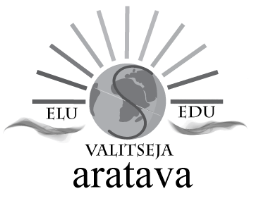 KAS TE OLETE OMA KODUGA RAHUL?KüsitlusankeetKui kaua Te olete oma korteris või majas elanud?Kas olete praegu oma enesetundega rahul?Mitmendal elamisaastal Te märkasite oma kodus iseenda ja teiste enesetunde halvenemist ja kuidas see väljendus?Teie ja teiste  individuaalse tundlikkuse arvestamiseks Teie ja teiste sünniaasta, -kuu ja –päev.Kas magate suhteliselt hästi?Milles väljenduvad halvasti magamise sümptomid?Kas tunnete end kodus päeval hästi?Kas tunnete end väljaspool kodu paremini ja milles see väljendub?Mida arvavad Teie seisundist arstid?Kuidas olete rahul Teiega koos elavate pereliikmete tervise ja enesetundega?Milliste tervisehäirete ja tähelepanekute üle kurdavad naabrid?Missuguseid  loodus- ja tehismaterjale on kasutatud Teie maja ehitamiseks, soojustamiseks, eluruumide viimistlemiseks ja sisustamiseks?Kas Teie teate, mis on Maa kiirgusväljad (Hartmanni võrestik) ja veesooned?Kas Te olete enne oma kodu soetamist või ehitamist konsulteerinud asjatundjatega?Soovi korral midagi lisada, kirjutage siiaKoostas: V. Viljasoo